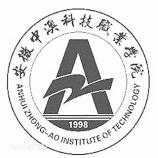 安徽中澳科技职业学院学生宿舍调换申请表备注：此表一式两份，分别交由学生公寓管理服务中心和各楼宿管员保管。姓名系部班级班级原宿舍、床位原宿舍、床位新宿舍、床位新宿舍、床位调宿原因辅导员意见                                    年   月   日                                    年   月   日                                    年   月   日                                    年   月   日                                    年   月   日                                    年   月   日                                    年   月   日系部书记意见                                   年   月   日                                   年   月   日                                   年   月   日                                   年   月   日                                   年   月   日                                   年   月   日                                   年   月   日学生公寓管理服务中心意见                                    年   月   日                                    年   月   日                                    年   月   日                                    年   月   日                                    年   月   日                                    年   月   日                                    年   月   日